CURRICULUM VITAESuhail.370602@2freemail.comNAME :- SUHAIL NATIONALITY :- INDIAN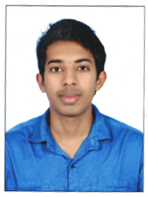 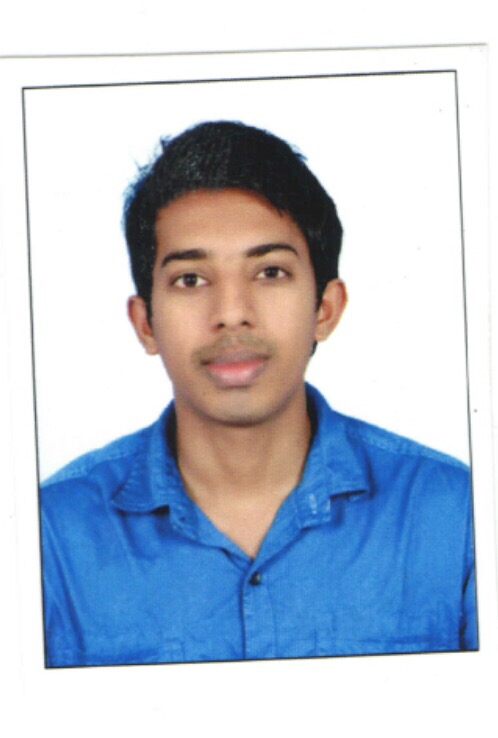 CAREER OBJECTIVE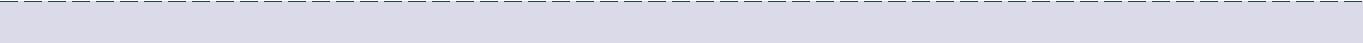 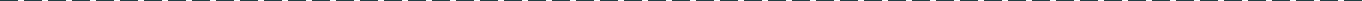 To prove my competence in the field of Pharmacy by using my abilities and to acquire a position where I can work towards the fulfillment of organization goals.JOB FUNCTIONSProvide prescribed medications, drugs, and other pharmaceuticals as needed for adequate patient care. Dealing and dispensing with all the insurances.Assemble a great team and schedule their work so the pharmacy is always functioning at peak performance. Supervise the fulfillment of prescriptions by pharmacy technicians. Communicate policy and procedure changes, system enhancements and clinical updates to all pharmacy staff. Ensured that every customer received friendly, knowledgeable, and efficient service. Checked all work done by pharmacy technicians prior to dispensing medications.  Ensure continual compliance with all state and federal rules and regulations. ACADEMIC ACHEIVEMENTS AND CERTIFICATIONSDHA ( DUBAI HEALTH AUTHORITY ), UAE ELIGIBLEBachelor of Pharmacy from Srinivas College of Pharmacy, Under Rajiv Gandhi University of Health Sciences, Karnataka August 2013 with an aggregate of first class.Higher secondary from Board of HSE Kerala, March 2009 with an aggregate of first class.SSLC from Board of Public Examinations Kerala, March 2007 with an aggregate of first class with distinction. PROFESSIONAL EXPERIENCE: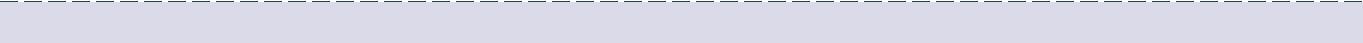 Pharmacist Executive,Life pharmacy Sharjah, 2 years of experience. From June 2015 to May 2017Registered Pharmacist,Gopinathan Orthopedic center, Nadakkavu Calicut. From November 2013 to April 2015. COMPUTER SKILLSCompetent user of MS office (MS-Word, Excel, Power point, etc.) Adobe PageMaker, Photoshop, etc. Proficient in use of internet, e-mail and work related databases. Experience in pharma softwaresPERSONAL PROFILESex	: MaleMarital Status	: SingleReligion	: IslamNationality	: INDIANLanguages known	: English, Hindi, Malayalam, Tamil, Arabic Current Location	: SharjahREFERENCE: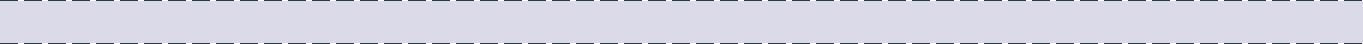 DECLARATIONI hereby declare that the above information and particulars are true and correct to the best of my knowledge.SHARJAH	